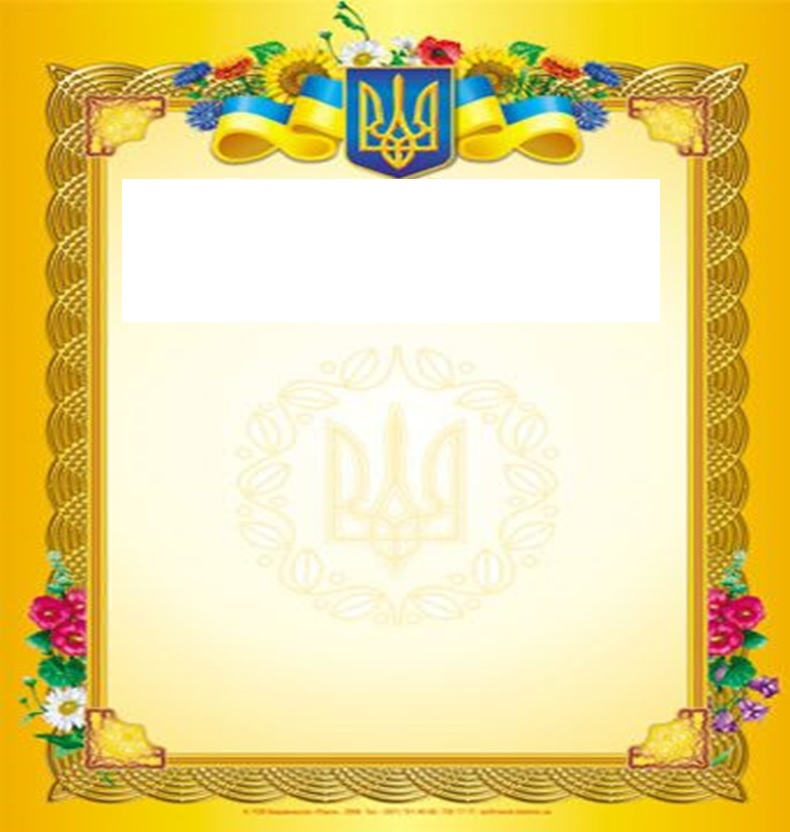   		Правила  внутрішнього розпорядку для учнів                              КЗ «Самгородоцька музична школа» Учні зобов'язані :- приходити до школи за 5 хвилин до початку уроку;- вітатися з персоналом, викладачами та іншими дорослими;- виконувати  домашні завдання з усіх предметів;- творчо готуватися    до уроків з обраного фаху;- мати щоденник, в якому охайно ведуться відповідні записи;- сприяти дотриманню громадського порядку у навчальном закладі;- сприяти безпеці здоров'я та життя усіх членів шкільного колективу;- берегти шкільне майно, зелені насадження біля  школи;-  бережливо  поводитися зі своїми речами та речами учнів школи;- дбайливо    ставитися    до    роботи   технічного   персоналу школи, 	 зберігати    чистоту    й   порядок    у    туалеті, коридорах, виконувати санітарно-гігієнічні правила.                                   УВАГА!!! Пропуски  уроків   з   поважної    причини  підтверджуються необхідними документами  ( до  двох   уроків  -  медична  довідка  або записка від батьків).Для   всіх   учнів   закладу   обов'язковим   є   концертний   стиль  одягу  під час  виступів,  відкритих   уроків     та    на     академконцертах     (  обговорений   з викладачем) .  Спортивний стиль Не допускається !!!                 Директор                                                       Світлана ВОРОНОВА